Załącznik nr 2 do Metryki produktowej kredytu Czyste PowietrzeA. INFORMACJE OGÓLNEA.1. DANE WNIOSKODAWCYA.2. INFORMACJE O KREDYCIE NA CELE ZGODNE Z PROGRAMEMRachunek kredytowy Beneficjenta prowadzony przez bank lub inny rachunek Beneficjenta, na który zostanie wypłacona dotacja na częściową spłatę kapitału kredytu, określa umowa kredytu na finansowanie przedsięwzięcia zgodnie z programem. B. INFORMACJE O PRZEDSIĘWZIĘCIUB.1. INFORMACJE OGÓLNE DOTYCZĄCE BUDYNKU MIESZKALNEGO JEDNORODZINNEGO/WYDZIELONEGO W BUDYNKU JEDNORODZINNYM LOKALU MIESZKALNEGO Z WYODRĘBNIONĄ KSIĘGĄ WIECZYSTĄ* *Dalej zamiast „budynek mieszkalny jednorodzinny” używa się również sformułowania „budynek mieszkalny”, a zamiast „wydzielony w budynku jednorodzinnym lokal mieszkalny z wyodrębnioną księgą wieczystą” używa się również sformułowania „lokal mieszkalny”.B.2. RODZAJ PRZEDSIĘWZIĘCIA, KTÓRE ZOSTANIE ZREALIZOWANE W RAMACH DOFINANSOWANIA B.2.1 Rozpoczęcie przedsięwzięciaUwaga: Rozpoczęcie przedsięwzięcia rozumiane jest, jako poniesienie pierwszego kosztu kwalifikowanego (data wystawienia pierwszej faktury lub równoważnego dokumentu księgowego) i może nastąpić nie wcześniej niż sześć miesięcy przed datą złożenia wniosku o dofinansowanie.B.2.2 Źródło ciepła					B.2.2.4 (widoczne dla braku likwidacji źródła ciepła) Oświadczam, że lokal/budynek mieszkalny, w którym realizowane jest przedsięwzięcie, jest wyposażony w źródło ciepła. W przypadku źródła ciepła na paliwo stałe spełnia ono wymagania minimum 5 klasy według normy przenoszącej normę europejską EN 303-5.B.2.2.5 (widoczne dla likwidacji źródła ciepła) Oświadczam, że lokal/budynek mieszkalny, w którym realizowane jest przedsięwzięcie, jest wyposażony wyłącznie w źródło/a ciepła na paliwo stałe nie spełniające wymagań 5 klasy według normy przenoszącej normę europejską EN 303-5.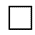 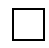 B.2.2.6 (widoczne dla likwidacji źródła ciepła, gdy istnieje dodatkowe źródło ciepła – kocioł na gaz, brak zaznaczenia B.2.2.5) Oświadczam, że lokal/budynek mieszkalny, w którym realizowane jest przedsięwzięcie, jest wyposażony wyłącznie w źródło/a ciepła na paliwo stałe nie spełniające wymagań 5 klasy według normy przenoszącej normę europejską EN 303-5 i kocioł gazowy. Jednocześnie oświadczam, że ilość pobieranego paliwa gazowego (średnia z ostatnich 3 lat kalendarzowych poprzedzających rok złożenia wniosku, a w przypadku okresu krótszego, średnia z całego okresu) w tym lokalu/budynku mieszkalnym nie jest wyższa niż 5 600 kWh/rok.B.2.3  Rodzaj przedsięwzięciaWarunkiem kwalifikowalności kosztów jest spełnienie wymagań technicznych wskazanych w załączniku nr 2 albo 2a do Programu.B.2.3.10 (widoczne jeśli zaznaczono B.2.3.2 lub B.2.3.5, nie zaznaczono B.2.2.6) Budynek/lokal mieszkalny nie jest podłączony do sieci dystrybucji gazu, a także zostały spełnione wymogi aktów prawa miejscowego, w tym przewidujące bardziej rygorystyczne ograniczenia dotyczące zakupu i montażu źródła ciepła.B.2.3.11 (widoczne jeśli zaznaczono B.2.3.2 lub B.2.3.5) Budynek/lokal mieszkalny jest podłączony do sieci dystrybucji gazu, a także zostały spełnione wymogi aktów prawa miejscowego, w tym przewidujące bardziej rygorystyczne ograniczenia dotyczące zakupu i montażu źródła ciepła.Jestem świadomy, że w związku z powyższym dofinansowaniu może podlegać tylko kocioł na biomasę drzewną o obniżonej emisyjności cząstek stałych o wartości ≤ 20 mg/m3 oraz że nie ma możliwości skorzystania z dofinansowania na kotłownię gazową w rozumieniu załącznika nr 2/2a do Programu. B.2.4 Kompleksowa termomodernizacja budynku/lokalu mieszkalnego (widoczne jeśli zaznaczone pole z zakresu: B.2.3.1-B.2.3.7 oraz z B.1.16 wynika pozwolenie na budowę przed 2014 rokiem) C. DOCHÓD WNIOSKODAWCYC.1 – DOTYCZY BENEFICJENTÓW UPRAWNIONYCH DO PODSTAWOWEGO POZIOMU DOFINANSOWANIA W ROZUMIENIU DEFINICJI PROGRAMU PRIORYTETOWEGO CZYSTE POWIETRZE CZĘŚĆ 1  (widoczne jeśli zaznaczono pole A.1.15)Oświadczam, że uzyskałem/am dochód roczny:Oświadczam, że powyższe dane są prawdziwe, pełne, a także, że zapoznałem się z warunkami udzielania dofinansowania i zobowiązuję się do udostępnienia dokumentów potwierdzających powyższe dane na żądanie upoważnionych podmiotów.C.2 – DOTYCZY BENEFICJENTÓW UPRAWNIONYCH DO PODWYŻSZONEGO POZIOMU DOFINANSOWANIA W ROZUMIENIU DEFINICJI PROGRAMU PRIORYTETOWEGO CZYSTE POWIETRZE CZĘŚĆ 2 (widoczne jeśli zaznaczono pole A.1.16)D. FINANSOWANIE PRZEDSIĘWZIĘCIAE. WYMAGANE ZAŁĄCZNIKI DOŁĄCZONE DO WNIOSKUWnoszę o przygotowanie Wniosku o dotację na warunkach opisanych w niniejszym dokumencie. ------------------------- [data, podpis]Informacje do przygotowania Wniosku o dofinansowanie w formie dotacji na częściową spłatę kapitału kredytu w ramach Programu Priorytetowego Czyste PowietrzePrzed przystąpieniem do wypełnienia wniosku należy zapoznać się z Programem Priorytetowym Czyste Powietrze, Regulaminem naboru wniosków oraz Instrukcją wypełniania wniosku. We wniosku należy wypełnić zielone pola, które dotyczą Wnioskodawcy i Przedsięwzięcia.Dane ogólneDane ogólneDane ogólneDane ogólneNazwiskoA.1.1ImięA.1.2PESELA.1.3Telefon kontaktowyA.1.5e-mailA.1.6Informacja o współmałżonkuInformacja o współmałżonkuInformacja o współmałżonkuInformacja o współmałżonkuInformacja o współmałżonkuPozostaję w związku małżeńskim 
Nie pozostaję w związku małżeńskimA.1.7                                                                                                                    A.1.8Pozostaję w związku małżeńskim 
Nie pozostaję w związku małżeńskimA.1.7                                                                                                                    A.1.8Pozostaję w związku małżeńskim 
Nie pozostaję w związku małżeńskimA.1.7                                                                                                                    A.1.8Pozostaję w związku małżeńskim 
Nie pozostaję w związku małżeńskimA.1.7                                                                                                                    A.1.8Pozostaję w związku małżeńskim 
Nie pozostaję w związku małżeńskimA.1.7                                                                                                                    A.1.8Imię i nazwisko współmałżonka A.1.9A.1.9PESEL współmałżonkaA.1.10        Pozostaję w ustawowej wspólności majątkowej A.1.11Pozostaję w ustawowej wspólności majątkowej A.1.11Posiadam rozdzielność majątkową ze współmałżonką/iem A.1.12Posiadam rozdzielność majątkową ze współmałżonką/iem A.1.12Posiadam rozdzielność majątkową ze współmałżonką/iem A.1.12Status WnioskodawcyStatus WnioskodawcyJestem WŁAŚCICIELEM budynku mieszkalnego jednorodzinnego/lokalu mieszkalnego wydzielonego w budynku jednorodzinnym A.1.13Jestem WSPÓŁWŁAŚCICIELEM budynku mieszkalnego jednorodzinnego/lokalu mieszkalnego wydzielonego w budynku jednorodzinnym A.1.14Jestem Wnioskodawcą uprawnionym do PODSTAWOWEGO poziomu dofinansowania (zgodnie z Częścią 1 Programu)             A.1.15Jestem Wnioskodawcą uprawnionym do PODWYŻSZONEGO poziomu dofinansowania (zgodnie z Częścią 2 Programu)       A.1.16Adres zamieszkaniaAdres zamieszkaniaAdres zamieszkaniaAdres zamieszkaniaKrajA.1.17                                                       WojewództwoA.1.18                                                           PowiatA.1.19                                                       Gmina                A.1.20                                                           MiejscowośćA.1.21                                                       UlicaA.1.22Nr domu/lokaluA.1.23Kod pocztowyA.1.24PocztaA.1.25Adres do korespondencji w Polsce (wypełnić gdy inny niż adres zamieszkania)Adres do korespondencji w Polsce (wypełnić gdy inny niż adres zamieszkania)Adres do korespondencji w Polsce (wypełnić gdy inny niż adres zamieszkania)Adres do korespondencji w Polsce (wypełnić gdy inny niż adres zamieszkania)Adres do korespondencji inny niż adres zamieszkaniaA.1.26Adres do korespondencji inny niż adres zamieszkaniaA.1.26Adres do korespondencji inny niż adres zamieszkaniaA.1.26Adres do korespondencji inny niż adres zamieszkaniaA.1.26WojewództwoA.1.27                                                      Powiat A.1.28                                                           GminaA.1.29                                                      MiejscowośćA.1.30                                                           UlicaA.1.31   Nr domu/lokaluA.1.32Kod pocztowyA.1.33PocztaA.1.34Nazwa banku kredytującegoA.2.1                                                                                                                                                           A.2.1                                                                                                                                                           Kwota kredytu na cele zgodne z ProgramemA.2.2Adres budynku/lokalu mieszkalnegoAdres budynku/lokalu mieszkalnegoAdres budynku/lokalu mieszkalnegoAdres budynku/lokalu mieszkalnegoAdres taki sam jak adres zamieszkaniaB.1.1Adres taki sam jak adres zamieszkaniaB.1.1Adres taki sam jak adres zamieszkaniaB.1.1Adres taki sam jak adres zamieszkaniaB.1.1WojewództwoB.1.2                                                         Powiat B.1.3                                                            Gmina B.1.4                                                         MiejscowośćB.1.5                                                            UlicaB.1.6Nr domu/lokaluB.1.7Kod pocztowyB.1.8PocztaB.1.9Wniosek dotyczybudynku mieszkalnego
jednorodzinnego              B.1.10budynku mieszkalnego
jednorodzinnego              B.1.10wydzielonego w budynku mieszkalnym jednorodzinnym lokalu mieszkalnego z wyodrębnioną księgą wieczystą                 B.1.11wydzielonego w budynku mieszkalnym jednorodzinnym lokalu mieszkalnego z wyodrębnioną księgą wieczystą                 B.1.11Numer księgi wieczystejB.1.12xxxx/yyyyyyyy/z Numer działki 
(zgodnie z danymi ewidencji gruntów i budynków)Numer działki 
(zgodnie z danymi ewidencji gruntów i budynków)B.1.13Budynek mieszkalny ujawniony w księdze wieczystej Budynek mieszkalny ujawniony w księdze wieczystej  TAKB.1.12.a TAKB.1.12.aNIEB.1.12.b Na ten budynek/lokal mieszkalny uzyskano już wcześniej dotację
    
w Programie Priorytetowym Czyste Powietrze                                                  B.1.14                                                        B.1.15Na ten budynek/lokal mieszkalny uzyskano już wcześniej dotację
    
w Programie Priorytetowym Czyste Powietrze                                                  B.1.14                                                        B.1.15Na ten budynek/lokal mieszkalny uzyskano już wcześniej dotację
    
w Programie Priorytetowym Czyste Powietrze                                                  B.1.14                                                        B.1.15Na ten budynek/lokal mieszkalny uzyskano już wcześniej dotację
    
w Programie Priorytetowym Czyste Powietrze                                                  B.1.14                                                        B.1.15Na ten budynek/lokal mieszkalny uzyskano już wcześniej dotację
    
w Programie Priorytetowym Czyste Powietrze                                                  B.1.14                                                        B.1.15Rok wystąpienia o zgodę na budowę/zgłoszenia budowy (należy wybrać odpowiedni przedział czasowy)B.1.16                    Powierzchnia całkowita budynku/lokalu mieszkalnego [m2]B.1.17W budynku/lokalu mieszkalnym prowadzona jest działalność gospodarcza w rozumieniu ProgramuB.1.18W budynku/lokalu mieszkalnym prowadzona jest działalność gospodarcza w rozumieniu ProgramuB.1.18W budynku/lokalu mieszkalnym prowadzona jest działalność gospodarcza w rozumieniu ProgramuB.1.18W budynku/lokalu mieszkalnym prowadzona jest działalność gospodarcza w rozumieniu ProgramuB.1.18Powierzchnia wykorzystywana na prowadzenie działalności gospodarczej [m2]B.1.19Liczba miesięcy w roku wykorzystania powierzchni na prowadzenie działalności gospodarczej B.1.20                % powierzchni całkowitej wykorzystywanej na prowadzenie działalności gospodarczejB.1.21B.2.1.1 Przedsięwzięcie nie zostało rozpoczęte                                    B.2.1.2 Przedsięwzięcie zostało rozpoczęte nie wcześniej niż 6 miesięcy przed datą złożenia wniosku o dofinansowanie oraz nie zostało zakończoneW ramach przedsięwzięcia zostanie zlikwidowane dotychczasowe źródło ciepła na paliwo stałe                                                                                                        TAK B.2.2.1     NIEB.2.2.2NIEB.2.2.2(jeśli zaznaczone B.2.2.1)Łączna liczba źródeł ciepła na paliwo stałe podlegających likwidacji(jeśli zaznaczone B.2.2.1)Łączna liczba źródeł ciepła na paliwo stałe podlegających likwidacji(jeśli zaznaczone B.2.2.1)Łączna liczba źródeł ciepła na paliwo stałe podlegających likwidacjiB.2.2.3DotyczyRodzaj przedsięwzięcia (koszty kwalifikowane zgodne z daną pozycją w Załączniku 2 lub 2a do Programu Priorytetowego Czyste Powietrze)B.2.3.1(widoczne, jeśli: likwidacja dotychczasowego źródła ciepła, podstawowy poziom dofinansowania)Przedsięwzięcie obejmujące demontaż nieefektywnego źródła ciepła na paliwo stałe oraz zakup i montaż pompy ciepła typu powietrze-woda albo gruntowej pompy ciepła do celów ogrzewania lub ogrzewania i cwu.Dodatkowo mogą być wykonane (dopuszcza się wybór więcej niż jednego elementu z zakresu): - demontaż oraz zakup i montaż nowej instalacji centralnego ogrzewania lub cwu (w tym kolektorów słonecznych), - zakup i montaż wentylacji mechanicznej z odzyskiem ciepła,(widoczne, jeśli: likwidacja dotychczasowego źródła ciepła, podstawowy poziom dofinansowania, z B.1.16 wynika pozwolenie na budowę przed 2014 rokiem)- zakup i montaż ocieplenia przegród budowlanych, okien, drzwi zewnętrznych, bram garażowych (zawiera również demontaż), -  dokumentacja dotycząca powyższego zakresu: dokumentacja projektowa, ekspertyzy. (widoczne, jeśli: likwidacja dotychczasowego źródła ciepła, podstawowy poziom dofinansowania, z B.1.16 wynika pozwolenie na budowę od 2014 roku)- dokumentacja projektowa dotycząca powyższego zakresu. B.2.3.2(widoczne, jeśli: likwidacja dotychczasowego źródła ciepła, podstawowy poziom dofinansowania)Przedsięwzięcie obejmujące demontaż nieefektywnego źródła ciepła na paliwo stałe oraz:- zakup i montaż źródła ciepła na paliwo stałe/kotłowni gazowej w rozumieniu Załącznika 2 do Programu do celów ogrzewania lub ogrzewania i cwu.Dodatkowo mogą być wykonane (dopuszcza się wybór więcej niż jednego elementu z zakresu): - demontaż oraz zakup i montaż nowej instalacji centralnego ogrzewania lub cwu (w tym kolektorów słonecznych, pompy ciepła wyłącznie do cwu), - zakup i montaż wentylacji mechanicznej z odzyskiem ciepła,(widoczne, jeśli: likwidacja dotychczasowego źródła ciepła, podstawowy poziom dofinansowania, z B.1.16 wynika pozwolenie na budowę przed 2014 rokiem)- zakup i montaż ocieplenia przegród budowlanych, okien, drzwi zewnętrznych, bram garażowych (zawiera również demontaż), -  dokumentacja dotycząca powyższego zakresu: dokumentacja projektowa, ekspertyzy. (widoczne, jeśli: likwidacja dotychczasowego źródła ciepła, podstawowy poziom dofinansowania, z B.1.16 wynika pozwolenie na budowę od 2014 roku)- dokumentacja projektowa dotycząca powyższego zakresu.B.2.3.3(widoczne, jeśli: likwidacja dotychczasowego źródła ciepła, podstawowy poziom dofinansowania)Przedsięwzięcie obejmujące demontaż nieefektywnego źródła ciepła na paliwo stałe oraz:- zakup i montaż innego źródła ciepła niż wymienione w polu B.2.3.1 oraz B.2.3.2 (powyżej) do celów ogrzewania lub ogrzewania i cwu.Dodatkowo mogą być wykonane (dopuszcza się wybór więcej niż jednego elementu z zakresu): - demontaż oraz zakup i montaż nowej instalacji centralnego ogrzewania lub cwu (w tym kolektorów słonecznych, pompy ciepła wyłącznie do cwu),- zakup i montaż wentylacji mechanicznej z odzyskiem ciepła,(widoczne, jeśli: likwidacja dotychczasowego źródła ciepła, podstawowy poziom dofinansowania, z B.1.16 wynika pozwolenie na budowę przed 2014 rokiem)- zakup i montaż ocieplenia przegród budowlanych, okien, drzwi zewnętrznych, bram garażowych (zawiera również demontaż), -  dokumentacja dotycząca powyższego zakresu: dokumentacja projektowa, ekspertyzy. (widoczne, jeśli: likwidacja dotychczasowego źródła ciepła, podstawowy poziom dofinansowania, z B.1.16 wynika pozwolenie na budowę od 2014 roku)- dokumentacja projektowa dotycząca powyższego zakresu.B.2.3.4(widoczne, jeśli: likwidacja dotychczasowego źródła ciepła, podwyższony poziom dofinansowania)Przedsięwzięcie obejmujące demontaż nieefektywnego źródła ciepła na paliwo stałe oraz zakup i montaż pompy ciepła typu powietrze-woda albo gruntowej pompy ciepła do celów ogrzewania lub ogrzewania i cwu.Dodatkowo mogą być wykonane (dopuszcza się wybór więcej niż jednego elementu z zakresu): - demontaż oraz zakup i montaż nowej instalacji centralnego ogrzewania lub cwu (w tym kolektorów słonecznych), - zakup i montaż wentylacji mechanicznej z odzyskiem ciepła,(widoczne, jeśli: likwidacja dotychczasowego źródła ciepła, podwyższony poziom dofinansowania, z B.1.16 wynika pozwolenie na budowę przed 2014 rokiem)- zakup i montaż ocieplenia przegród budowlanych, okien, drzwi zewnętrznych, bram garażowych (zawiera również demontaż), -  dokumentacja dotycząca powyższego zakresu: dokumentacja projektowa, ekspertyzy. (widoczne, jeśli: likwidacja dotychczasowego źródła ciepła, podwyższony poziom dofinansowania, z B.1.16 wynika pozwolenie na budowę od 2014 roku)- dokumentacja projektowa dotycząca powyższego zakresu.B.2.3.5(widoczne, jeśli: likwidacja dotychczasowego źródła ciepła, podwyższony poziom dofinansowania)Przedsięwzięcie obejmujące demontaż nieefektywnego źródła ciepła na paliwo stałe oraz:- zakup i montaż źródła ciepła na paliwo stałe/kotłowni gazowej w rozumieniu Załącznika 2a do Programu do celów ogrzewania lub ogrzewania i cwu.Dodatkowo mogą być wykonane (dopuszcza się wybór więcej niż jednego elementu z zakresu): - demontaż oraz zakup i montaż nowej instalacji centralnego ogrzewania lub cwu (w tym kolektorów słonecznych, pompy ciepła wyłącznie do cwu), - zakup i montaż wentylacji mechanicznej z odzyskiem ciepła,(widoczne, jeśli: likwidacja dotychczasowego źródła ciepła, podwyższony poziom dofinansowania, z B.1.16 wynika pozwolenie na budowę przed 2014 rokiem)- zakup i montaż ocieplenia przegród budowlanych, okien, drzwi zewnętrznych, bram garażowych (zawiera również demontaż), -  dokumentacja dotycząca powyższego zakresu: dokumentacja projektowa, ekspertyzy. (widoczne, jeśli: likwidacja dotychczasowego źródła ciepła, podwyższony poziom dofinansowania, z B.1.16 wynika pozwolenie na budowę od 2014 roku)- dokumentacja projektowa dotycząca powyższego zakresu.B.2.3.6(widoczne, jeśli: likwidacja dotychczasowego źródła ciepła, podwyższony poziom dofinansowania)Przedsięwzięcie obejmujące demontaż nieefektywnego źródła ciepła na paliwo stałe oraz:- zakup i montaż źródła ciepła innego niż wymienione w polu B.2.3.4 oraz B.2.3.5 (powyżej) do celów ogrzewania lub ogrzewania i cwu.Dodatkowo mogą być wykonane (dopuszcza się wybór więcej niż jednego elementu z zakresu): - demontaż oraz zakup i montaż nowej instalacji centralnego ogrzewania lub cwu (w tym kolektorów słonecznych, pompy ciepła wyłącznie do cwu), zakup i montaż wentylacji mechanicznej z odzyskiem ciepła,(widoczne, jeśli: likwidacja dotychczasowego źródła ciepła, podwyższony poziom dofinansowania, z B.1.16 wynika pozwolenie na budowę przed 2014 rokiem)- zakup i montaż ocieplenia przegród budowlanych, okien, drzwi zewnętrznych, bram garażowych (zawiera również demontaż), -  dokumentacja dotycząca powyższego zakresu: dokumentacja projektowa, ekspertyzy. (widoczne, jeśli: likwidacja dotychczasowego źródła ciepła, podwyższony poziom dofinansowania, z B.1.16 wynika pozwolenie na budowę od 2014 roku)- dokumentacja projektowa dotycząca powyższego zakresu.B.2.3.7(widoczne, jeśli: brak likwidacji źródła ciepła, z B.1.16 wynika pozwolenie na budowę przed 2014 rokiem)Przedsięwzięcie nie obejmujące wymiany źródła ciepła na paliwo stałe na nowe źródło ciepła, a obejmujące (dopuszcza się wybór więcej niż jednego elementu z zakresu):- zakup i montaż wentylacji mechanicznej z odzyskiem ciepła, - zakup i montaż ocieplenia przegród budowlanych, okien, drzwi zewnętrznych, bram garażowych (zawiera również demontaż),- wykonanie dokumentacji dotyczącej powyższego zakresu: dokumentacji projektowej, ekspertyz.(widoczne, jeśli: brak likwidacji źródła ciepła, z B.1.16 wynika pozwolenie na budowę od 2014 roku)- zakup i montaż wentylacji mechanicznej z odzyskiem ciepła.- wykonanie dokumentacji projektowej dotyczącej powyższego zakresu.B.2.3.8(widoczne, jeśli zaznaczono B.2.3.1 lub B.2.3.2 lub B.2.3.3 lub B.2.3.4 lub B.2.3.5 lub B.2.3.6)Zakup i montaż mikroinstalacji fotowoltaicznejB.2.3.9Audyt energetyczny B.2.4.1Wnioskuję o dotację do przedsięwzięcia z kompleksową termomodernizacją budynku/lokalu mieszkalnego w rozumieniu Programu. Jednocześnie oświadczam, że:Wraz z wnioskiem o płatność złożę sporządzony na obowiązującym wzorze Dokument podsumowujący audyt energetyczny przeprowadzony dla budynku/lokalu mieszkalnego objętego przedsięwzięciem;W wyniku przeprowadzenia kompleksowej termomodernizacji osiągnięty zostanie co najmniej jeden wskaźnik: zmniejszenie zapotrzebowania na energię użytkową do 80 kWh/(m2*rok) lubzmniejszenie zapotrzebowania na energię użytkową o minimum 40%;Zrealizowany zostanie w całości wariant z audytu energetycznego gwarantujący osiągnięcie co najmniej jednego ze wskaźników określonych w pkt 2) powyżej, nie później, niż do dnia zakończenia realizacji przedsięwzięcia.stanowiący podstawę obliczenia podatku, wykazany w ostatnio złożonym zeznaniu podatkowym zgodnie z ustawą o podatku dochodowym od osób fizycznych               C.1.1stanowiący podstawę obliczenia podatku, wykazany w ostatnio złożonym zeznaniu podatkowym zgodnie z ustawą o podatku dochodowym od osób fizycznych               C.1.1stanowiący podstawę obliczenia podatku, wykazany w ostatnio złożonym zeznaniu podatkowym zgodnie z ustawą o podatku dochodowym od osób fizycznych               C.1.1stanowiący podstawę obliczenia podatku, wykazany w ostatnio złożonym zeznaniu podatkowym zgodnie z ustawą o podatku dochodowym od osób fizycznych               C.1.1stanowiący podstawę obliczenia podatku, wykazany w ostatnio złożonym zeznaniu podatkowym zgodnie z ustawą o podatku dochodowym od osób fizycznych               C.1.1stanowiący podstawę obliczenia podatku, wykazany w ostatnio złożonym zeznaniu podatkowym zgodnie z ustawą o podatku dochodowym od osób fizycznych               C.1.1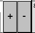 Wartość dochoduC.1.2                   C.1.2                   C.1.2                   C.1.2                   Rodzaj PITC.1.3                                                                                                                    C.1.3                                                                                                                    Za rokC.1.4                            Ustalony zgodnie z wartościami określonymi w załączniku do obwieszczenia ministra właściwego do spraw rodziny w sprawie wysokości dochodu za dany rok z działalności podlegającej opodatkowaniu na podstawie przepisów o zryczałtowanym podatku dochodowym od niektórych przychodów osiąganych przez osoby fizyczne, obowiązującego na dzień złożenia wniosku oraz na podstawie dokumentów potwierdzających wysokość uzyskanego dochodu, zawierających informacje o wysokości przychodu i stawce podatku lub wysokości opłaconego podatku dochodowego w roku wskazanym w powyższym obwieszczeniu ministra          C.1.5          Ustalony zgodnie z wartościami określonymi w załączniku do obwieszczenia ministra właściwego do spraw rodziny w sprawie wysokości dochodu za dany rok z działalności podlegającej opodatkowaniu na podstawie przepisów o zryczałtowanym podatku dochodowym od niektórych przychodów osiąganych przez osoby fizyczne, obowiązującego na dzień złożenia wniosku oraz na podstawie dokumentów potwierdzających wysokość uzyskanego dochodu, zawierających informacje o wysokości przychodu i stawce podatku lub wysokości opłaconego podatku dochodowego w roku wskazanym w powyższym obwieszczeniu ministra          C.1.5          Ustalony zgodnie z wartościami określonymi w załączniku do obwieszczenia ministra właściwego do spraw rodziny w sprawie wysokości dochodu za dany rok z działalności podlegającej opodatkowaniu na podstawie przepisów o zryczałtowanym podatku dochodowym od niektórych przychodów osiąganych przez osoby fizyczne, obowiązującego na dzień złożenia wniosku oraz na podstawie dokumentów potwierdzających wysokość uzyskanego dochodu, zawierających informacje o wysokości przychodu i stawce podatku lub wysokości opłaconego podatku dochodowego w roku wskazanym w powyższym obwieszczeniu ministra          C.1.5          Ustalony zgodnie z wartościami określonymi w załączniku do obwieszczenia ministra właściwego do spraw rodziny w sprawie wysokości dochodu za dany rok z działalności podlegającej opodatkowaniu na podstawie przepisów o zryczałtowanym podatku dochodowym od niektórych przychodów osiąganych przez osoby fizyczne, obowiązującego na dzień złożenia wniosku oraz na podstawie dokumentów potwierdzających wysokość uzyskanego dochodu, zawierających informacje o wysokości przychodu i stawce podatku lub wysokości opłaconego podatku dochodowego w roku wskazanym w powyższym obwieszczeniu ministra          C.1.5          Ustalony zgodnie z wartościami określonymi w załączniku do obwieszczenia ministra właściwego do spraw rodziny w sprawie wysokości dochodu za dany rok z działalności podlegającej opodatkowaniu na podstawie przepisów o zryczałtowanym podatku dochodowym od niektórych przychodów osiąganych przez osoby fizyczne, obowiązującego na dzień złożenia wniosku oraz na podstawie dokumentów potwierdzających wysokość uzyskanego dochodu, zawierających informacje o wysokości przychodu i stawce podatku lub wysokości opłaconego podatku dochodowego w roku wskazanym w powyższym obwieszczeniu ministra          C.1.5          Ustalony zgodnie z wartościami określonymi w załączniku do obwieszczenia ministra właściwego do spraw rodziny w sprawie wysokości dochodu za dany rok z działalności podlegającej opodatkowaniu na podstawie przepisów o zryczałtowanym podatku dochodowym od niektórych przychodów osiąganych przez osoby fizyczne, obowiązującego na dzień złożenia wniosku oraz na podstawie dokumentów potwierdzających wysokość uzyskanego dochodu, zawierających informacje o wysokości przychodu i stawce podatku lub wysokości opłaconego podatku dochodowego w roku wskazanym w powyższym obwieszczeniu ministra          C.1.5Wartość dochoduC.1.6                   C.1.6                   C.1.6                   C.1.6                   Rodzaj PITC.1.7                                                                                                                    C.1.7                                                                                                                    Za rokC.1.8                  Wysokość zapłaconego podatku 
(dla PIT-16) Wysokość zapłaconego podatku 
(dla PIT-16) C.1.9Wysokość przychodów ogółem  
(dla PIT-28)                                      Wysokość przychodów ogółem  
(dla PIT-28)                                      C.1.10Stawka podatku 
PIT 28C.1.11z tytułu prowadzenia gospodarstwa rolnego, przyjmując, że z 1 ha przeliczeniowego uzyskuje się dochód roczny w wysokości dochodu ogłaszanego corocznie, w drodze obwieszczenia Prezesa Głównego Urzędu Statystycznego na podstawie ustawy o podatku rolnym obowiązującego na dzień złożenia wniosku         C.1.12z tytułu prowadzenia gospodarstwa rolnego, przyjmując, że z 1 ha przeliczeniowego uzyskuje się dochód roczny w wysokości dochodu ogłaszanego corocznie, w drodze obwieszczenia Prezesa Głównego Urzędu Statystycznego na podstawie ustawy o podatku rolnym obowiązującego na dzień złożenia wniosku         C.1.12z tytułu prowadzenia gospodarstwa rolnego, przyjmując, że z 1 ha przeliczeniowego uzyskuje się dochód roczny w wysokości dochodu ogłaszanego corocznie, w drodze obwieszczenia Prezesa Głównego Urzędu Statystycznego na podstawie ustawy o podatku rolnym obowiązującego na dzień złożenia wniosku         C.1.12z tytułu prowadzenia gospodarstwa rolnego, przyjmując, że z 1 ha przeliczeniowego uzyskuje się dochód roczny w wysokości dochodu ogłaszanego corocznie, w drodze obwieszczenia Prezesa Głównego Urzędu Statystycznego na podstawie ustawy o podatku rolnym obowiązującego na dzień złożenia wniosku         C.1.12z tytułu prowadzenia gospodarstwa rolnego, przyjmując, że z 1 ha przeliczeniowego uzyskuje się dochód roczny w wysokości dochodu ogłaszanego corocznie, w drodze obwieszczenia Prezesa Głównego Urzędu Statystycznego na podstawie ustawy o podatku rolnym obowiązującego na dzień złożenia wniosku         C.1.12z tytułu prowadzenia gospodarstwa rolnego, przyjmując, że z 1 ha przeliczeniowego uzyskuje się dochód roczny w wysokości dochodu ogłaszanego corocznie, w drodze obwieszczenia Prezesa Głównego Urzędu Statystycznego na podstawie ustawy o podatku rolnym obowiązującego na dzień złożenia wniosku         C.1.12Wartość dochoduC.1.13                   C.1.13                   C.1.13                   C.1.13                   Liczba ha przeliczeniowych (Użytki rolne)                  C.1.14                                                                                                                      C.1.14                                                                                                                      Dochód wg  GUS C.1.15          niepodlegający opodatkowaniu na podstawie przepisów o podatku dochodowym od osób fizycznych i mieszczący się pod względem rodzaju w katalogu zawartym w art.3 pkt 1 lit. c) ustawy o świadczeniach rodzinnych, osiągnięty w roku kalendarzowym poprzedzającym rok złożenia wniosku o dofinansowanie, wykazany w odpowiednim dokumencie       C.1.16niepodlegający opodatkowaniu na podstawie przepisów o podatku dochodowym od osób fizycznych i mieszczący się pod względem rodzaju w katalogu zawartym w art.3 pkt 1 lit. c) ustawy o świadczeniach rodzinnych, osiągnięty w roku kalendarzowym poprzedzającym rok złożenia wniosku o dofinansowanie, wykazany w odpowiednim dokumencie       C.1.16niepodlegający opodatkowaniu na podstawie przepisów o podatku dochodowym od osób fizycznych i mieszczący się pod względem rodzaju w katalogu zawartym w art.3 pkt 1 lit. c) ustawy o świadczeniach rodzinnych, osiągnięty w roku kalendarzowym poprzedzającym rok złożenia wniosku o dofinansowanie, wykazany w odpowiednim dokumencie       C.1.16niepodlegający opodatkowaniu na podstawie przepisów o podatku dochodowym od osób fizycznych i mieszczący się pod względem rodzaju w katalogu zawartym w art.3 pkt 1 lit. c) ustawy o świadczeniach rodzinnych, osiągnięty w roku kalendarzowym poprzedzającym rok złożenia wniosku o dofinansowanie, wykazany w odpowiednim dokumencie       C.1.16niepodlegający opodatkowaniu na podstawie przepisów o podatku dochodowym od osób fizycznych i mieszczący się pod względem rodzaju w katalogu zawartym w art.3 pkt 1 lit. c) ustawy o świadczeniach rodzinnych, osiągnięty w roku kalendarzowym poprzedzającym rok złożenia wniosku o dofinansowanie, wykazany w odpowiednim dokumencie       C.1.16niepodlegający opodatkowaniu na podstawie przepisów o podatku dochodowym od osób fizycznych i mieszczący się pod względem rodzaju w katalogu zawartym w art.3 pkt 1 lit. c) ustawy o świadczeniach rodzinnych, osiągnięty w roku kalendarzowym poprzedzającym rok złożenia wniosku o dofinansowanie, wykazany w odpowiednim dokumencie       C.1.16Wartość dochoduC.1.17                 C.1.17                 C.1.17                 C.1.17                 Rodzaj dochodu                                                                                       C.1.18                                                                                                                      C.1.18                                                                                                                      Za rokC.1.19                 Łącznie uzyskane przeze mnie dochody z powyższych źródeł wynoszą    Łącznie uzyskane przeze mnie dochody z powyższych źródeł wynoszą    Łącznie uzyskane przeze mnie dochody z powyższych źródeł wynoszą    Łącznie uzyskane przeze mnie dochody z powyższych źródeł wynoszą     C.1.20                   C.1.20                  Oświadczam, że jestem uprawniony do uzyskania podwyższonego poziomu dofinansowania oraz dołączam do wniosku  zaświadczenie potwierdzające przeciętny miesięczny dochód na jednego członka mojego gospodarstwa domowego, wydane przez właściwy organ i prowadzę:jednoosobowe gospodarstwo domowe                wieloosobowe gospodarstwo domowe       C.2.1                                                              C.2.2                           Oświadczam, że jestem uprawniony do uzyskania podwyższonego poziomu dofinansowania oraz dołączam do wniosku  zaświadczenie potwierdzające przeciętny miesięczny dochód na jednego członka mojego gospodarstwa domowego, wydane przez właściwy organ i prowadzę:jednoosobowe gospodarstwo domowe                wieloosobowe gospodarstwo domowe       C.2.1                                                              C.2.2                           Przeciętny miesięczny dochód na jednego członka mojego gospodarstwa domowego zgodnie z zaświadczeniem o którym mowa powyżej wynosi:C.2.3C.2.3Oświadczam, że:C.2.4    nie prowadzę pozarolniczej działalności gospodarczejC.2.5    prowadzę  pozarolniczą działalność gospodarczą i mój roczny przychód, z tego  tytułu za rok kalendarzowy, za który ustalony został przeciętny miesięczny dochód wskazany w załączonym do wniosku zaświadczeniu, nie przekroczył czterdziestokrotności kwoty minimalnego wynagrodzenia za pracę określonego w rozporządzeniu Rady Ministrów obowiązującym  w grudniu roku poprzedzającego rok złożenia wniosku o dofinansowanie. Oświadczam, że:C.2.4    nie prowadzę pozarolniczej działalności gospodarczejC.2.5    prowadzę  pozarolniczą działalność gospodarczą i mój roczny przychód, z tego  tytułu za rok kalendarzowy, za który ustalony został przeciętny miesięczny dochód wskazany w załączonym do wniosku zaświadczeniu, nie przekroczył czterdziestokrotności kwoty minimalnego wynagrodzenia za pracę określonego w rozporządzeniu Rady Ministrów obowiązującym  w grudniu roku poprzedzającego rok złożenia wniosku o dofinansowanie. Wartość rocznego przychodu z tytułu prowadzenia pozarolniczej działalności gospodarczej, o którym mowa powyżej wynosi:C.2.5a (widoczne jeśli zaznaczono C.2.5)Wnioskowana dotacja do kwoty (z uwzględnieniem pomniejszenia z tytułu  prowadzenia działalności gospodarczej oraz kwoty kredytu podanej we wniosku)D.1E.1Odpis zwykły Księgi Wieczystej sporządzony nie wcześniej niż 14 dni przed datą złożenia wniosku o dofinansowanie (jeśli wymagany przez bank kredytujący)E.2Zaświadczenie wydane zgodnie z art. 411 ust. 10g ustawy – Prawo ochrony środowiska, przez organ właściwy ze względu na adres zamieszkania wnioskodawcy, nie wcześniej niż 3 miesiące przed datą złożenia wniosku o dofinansowanie w Banku, wskazujące przeciętny miesięczny dochód na jednego członka gospodarstwa domowego wnioskodawcy.E.3Załącznik zawierający oświadczenia zgodnie z obowiązującym wzorem: Współwłaściciela/wszystkich współwłaścicieli o wyrażeniu zgody na realizację przedsięwzięcia ujętego w niniejszym wniosku o dofinansowanie (jeśli budynek/lokal mieszkalny jest objęty współwłasnością).Współmałżonka o wyrażeniu zgody na zaciagnięcie zobowiązań (jeśli wnioskodawca posiada ustawową wspólność majątkową).